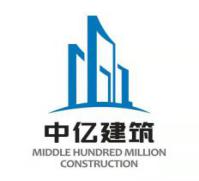 赤峰学院附属医院临床综合楼建设项目铸铁管采购招标项目编号：ZYJZFSYY20230008招 标 文 件 招 标 人 ： 内蒙古中亿建筑有限公司               二〇二三年二月目    录第一章  招标公告………………………………………………………1第二章  投标人须知……………………………………………………3第三章  投标文件格式…………………………………………………5第一章   招标公告赤峰学院附属医院临床综合楼建设项目铸铁管采购招标公告 招标项目编号：ZYJZFSYY20230081、招标条件 赤峰学院附属医院临床综合楼建设项目已办理完毕施工许可证，具备施工条件，招标人内蒙古中亿建筑有限公司。项目已具备招标条件，现对本项目铸铁管材料采购进行公开招标。2、工程概况与招标范围 工程名称：赤峰学院附属医院临床综合楼建设项目标段名称：赤峰学院附属医院临床综合楼建设项目铸铁管材料采购建设地点：赤峰市新城区赤峰学院附属医院内工程规模：本工程总建筑面积75399.21平方米，其中地上医疗综合楼面积35899.21平方方米，地下建筑面35900平米，基底面积5695.45平方米。招标范围：本项目工程施工图纸地下二层排水范围内的铸铁管材料采购。 计划工期：2023 年 5月 1 日前竣工（具体开工日期以合同签订日期为准）。质量要求：见第二章第6条3、投标人资格要求 本项目要求投标人须在人员、材料、资金等方面具有相应的供货能力。投标人无经营异常记录和严重违法失信信息。 4、招标文件的获取 本项目采用网上招投标方式（全过程网上招投标）。 凡有意参与的潜在投标人，请登录《内蒙古中亿建筑有限公司》（www.nmgzyjz.com）的“招标公告”网站下载招标文件，按规定流程填写投标信息。5、资格审查 本项目采用资格后审方式，在开标后评标委员会按照招标文件规定的标准和方法对投标人的资格进行审查。 6、投标文件的递交 投标文件为电子版投标文件投标文件递交的截止时间（投标截止时间下同）为 2023年2月21日 09 时 00 分，投标人应当在投标截止时间前，以邮件形式发至内蒙古中亿建筑有限公司电子邮箱（nmgzyjzzc@163.com），逾期提交视为自行放弃。 7、发布公告的媒介 本次招标公告同时在内蒙古中亿建筑有限公司网站（www.nmgzyjz.com）、内蒙古中亿建筑有限公司微信公众号发布，其他媒介转发无效。 8、联系方式 招 标 人：内蒙古中亿建筑有限公司地    址：赤峰市新城区和美经济园区总部基地中亿办公楼联 系 人：白主任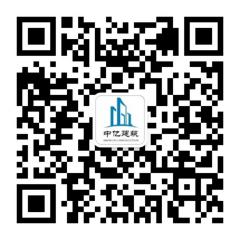 电   话 ：0476-5970070网   址：www.nmgzyjz.com     投标人须知第三章    投标文件格式一、投标函及投标函附录（一）投标函内蒙古中亿建筑有限公司 （招标人名称）： 我方已仔细研究了赤峰学院临床综合楼建设项目铸铁管采购招标公告及招标文件的全部内容，愿意以我方报价单为准加盖公章，按合同约定时间进场。1、我方承诺在招标文件规定的投标有效期内不修改、撤销投标文件。   2、如我方中标：  我方承诺在收到中标通知书后，在中标通知书规定的期限内与你方签订合同。  我方承诺在合同约定的期限内及时按贵单位要求完成每一次供应数量，并确保材料供应质量。  投标人（盖章）：                                      法人代表或委托代理人（签字或盖章）：                  日  期 ：     年    月    日 （二）承诺书致 ：内蒙古中亿建筑有限公司 （招标人名称）：   我公司愿意针对赤峰学院临床综合楼建设项目铸铁管采购（标段名称）进行投标。投标文件中所有关于投标人资格的文件、证明、业绩、人员资料、陈述均是真实的、准确的。若有不实，我公司承担由此而产生的一切后果。 特此声明！ 投标人名称：（公章）                      法人代表或委托代理人：（签字或盖章）                                          日 期 ：      年     月      日 铸铁管清单（地下车库使用）投标人名称：（公章）                      法人代表或委托代理人：（签字或盖章）                日 期 ：      年     月      日序号条款名称编列内容1招标人招标人：内蒙古中亿建筑有限公司地址：内蒙古赤峰市新城区和美经济园区总部基地中亿办公楼联系人：白主任联系电话：0476-59700702项目名称赤峰学院附属医院临床综合楼建设项目3建设地点赤峰市新城区赤峰学院附属医院内4招标范围本项目工程施工图纸范围内地下二层排水的铸铁管材料采购5计划工期具体以合同签订日期为准6质量要求1、本次拟招标W型铸铁管及管件；产品必须符合现行产品标准，具有质量检验部门的产品合格证、检验报告和产品性能说明书，并应表明生产产家、规格和生产日期。2、所供材料外观检测应符合下列规定：A、管材、管件应颜色一致、清洁、美观。B、管材内外壁均应光滑、平整，无气泡、裂口、裂纹、凹陷等缺陷。C、管材轴向不得有异向弯曲，其直线度偏差应小于1%,管材端口必须平整，并垂直于轴线。D、管件应完整，无缺损、变形、开裂等缺陷。E、管材、管件的物理、力学性能、管材尺寸、外径、壁厚公差与管材公差应符合相关规范标准要求。3、性能要求：排水管要具备一定的承压性。4、要求厂家提供2份W型铸铁管复检报告。5、工程竣工验收合格后2年为质保期。6、所提供产品必须在国家建筑材料检测中心检测合格。7、送样时，必须每一种管材及管件送一样品。其他要求应满足国家相关标准规范。1、《建筑给排水及采暖工程施工质量验收规范》GB50242-2002；2、《建筑给排水设计标准》GB 50015-20197投标截止时间2023年2月21日上午9：008开标时间同投标截止时间9开标地点内蒙古中亿建筑有限公司会议室10评标委组成公司分管领导、项目经理11付款方式12税率付款前提供13%的增值税专用发票13报价方式保质量、保供货周期、最低价报价15递交投标文件形式以邮件形式发至内蒙古中亿建筑有限公司电子邮箱投标文件名称格式为：附属医院铸铁管采购+投标人名称电子邮箱：nmgzyjzzc@163.com序号材料（设备)名称规格型号单位数量备注单价1W型铸铁管DN150m330δ＝4.8mm2W型铸铁管DN100m42δ＝4.8mm3W 型铸铁弯头DN150x45°个55国标4W 型铸铁弯头DN100x45°个35国标5W 型铸铁Y型四通DN150x150个1国标6W 型铸铁Y型三通DN150x150个7国标7W 型铸铁Y型三通DN150x100个17国标8W 型铸铁变径箍DN150x100个8国标9W 型立管检查口DN100个1国标10W 型立管检查口DN150个8国标11W 型深水封铸铁地漏DN100个28国标12横管清扫口DN150个6国标13不锈钢卡箍DN150个270国标14不锈钢卡箍DN100个140国标15铸铁B型套袖DN75个2国标